Приложение 1Приложение 2Форма 1. Сведения о кандидатуре на куратора курсов повышения квалификациив______________________________ _________________________________субъекте (районе) РФПриложение 3Форма2  Заявка участника курсов повышения квалификацииФорма заполняется на каждого специалиста отдельно в электронном виде в таблице Эксель и направляется на адрес электронной почты: prsemia2013@yandex.ruЭлектронная форма 1 размещена на сайте Усыновите.ру в разделе Обмен опытом. Дистанционное обучение. Примечание: Рекомендуется в качестве  логина использовать часто Вашей электронной почты до значка @,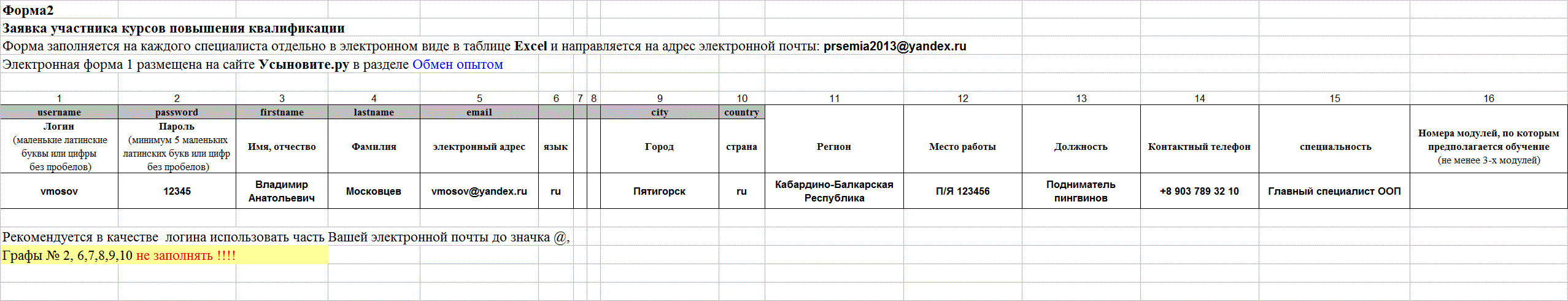 Перечень  программ повышения квалификации в формате отдельных модулей (18 час.)Перечень  программ повышения квалификации в формате отдельных модулей (18 час.)1.Правовые и организационные основы выявления детей, оставшихся без попечения родителей, профилактики социального сиротства.  2.Инновационные технологии работы с семьями и детьми, находящимися в социально опасном положении.3.Выявление случаев жестокого обращения с детьми и организация психологической помощи детям, подвергшимся жестокому обращению.4.Организация системы документооборота органов опеки и попечительства при осуществлении функций по защите прав и законных интересов несовершеннолетних граждан 5.Межведомственное взаимодействие в сфере защиты прав и законных интересов несовершеннолетних. 6.Использование психолого-педагогических методов при решении семейных конфликтов, связанных с воспитанием детей. 7.Деятельность органов опеки и попечительства, учреждений для детей-сирот и детей, оставшихся без попечения родителей, в сфере защиты имущественных прав несовершеннолетних8.Ведение государственного банка данных о детях, оставшихся без попечения родителей.9.Устройство детей-сирот и детей, оставшихся без попечения родителей, на воспитание в семьи (правовые, организационные и информационные основы деятельности). 10.Правовые и организационные основы деятельности органов опеки и попечительства и организаций по подготовке лиц, желающих взять на воспитание детей, оставшихся без попечения родителей.11.Социально-психологические особенности развития детей-сирот и детей, оставшихся без попечения родителей, и технологии реабилитационной работы с ними. Подготовка воспитанников организаций для детей-сирот и детей, оставшихся без попечения родителей, к передаче в замещающую семью.12.Социально-психологические особенности развития и социализация  детей-сирот и детей, оставшихся без попечения родителей, в замещающих семьях. 13.Организационно-правовые и психолого-педагогические технологии работы специалистов служб сопровождения замещающих семей. 14.Отмена решения о передаче ребенка, оставшегося без попечения родителей, на воспитание в замещающую семью (организационно-правовые и психолого-педагогические основы)15.Правовые и психолого-педагогические основы реинтеграции детей, воспитывающихся в организациях для детей-сирот и детей, оставшихся без попечения родителей, в биологическую семью.1. Субъект РФ2ФИО3Должность4Место работы5Наличие опыта работы в области профилактики социального сиротства и семейного устройства детей-сирот (да, нет)6Наличие опыта в сфере дистанционного обучения (в годах) 7Владение компьютером на уровне продвинутого пользователя (да, нет)8Контактный телефонЭлектронная почта9Почтовый адрес